Registration Form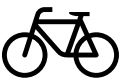 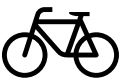 About you:About you:About you:About you:About you:About you:About you:About you:About you:Full NameDate of BirthAddressPostcodeAddressGenderTelephone Number 1Telephone Number 2EmailHow did you hear about us?Preferred method of contact (Please mark as appropriate)Preferred method of contact (Please mark as appropriate)Preferred method of contact (Please mark as appropriate)Preferred method of contact (Please mark as appropriate)Preferred method of contact (Please mark as appropriate)Preferred method of contact (Please mark as appropriate)Preferred method of contact (Please mark as appropriate)Preferred method of contact (Please mark as appropriate)Preferred method of contact (Please mark as appropriate)Telephone         Telephone         Telephone         Text	 Email    	Email    	Email    	Email    	Video Call      Do you have:Do you have:Do you have:Do you have:Do you have:Do you have:Do you have:Do you have:Do you have:A known heart condition?A known heart condition?A known heart condition?A known heart condition?A known heart condition?A known heart condition? Yes 		 No Yes 		 No Yes 		 NoEpilepsy, episodes of fits, blackouts or fainting?Epilepsy, episodes of fits, blackouts or fainting?Epilepsy, episodes of fits, blackouts or fainting?Epilepsy, episodes of fits, blackouts or fainting?Epilepsy, episodes of fits, blackouts or fainting?Epilepsy, episodes of fits, blackouts or fainting? Yes 		 No Yes 		 No Yes 		 NoAllergies?Allergies?Allergies?Allergies?Allergies?Allergies? Yes 		 No Yes 		 No Yes 		 NoDiabetes?Diabetes?Diabetes?Diabetes?Diabetes?Diabetes? Yes 		 No Yes 		 No Yes 		 NoAsthma or any other breathing difficulties?Asthma or any other breathing difficulties?Asthma or any other breathing difficulties?Asthma or any other breathing difficulties?Asthma or any other breathing difficulties?Asthma or any other breathing difficulties? Yes 		 No Yes 		 No Yes 		 NoBack, neck or joint problems?Back, neck or joint problems?Back, neck or joint problems?Back, neck or joint problems?Back, neck or joint problems?Back, neck or joint problems? Yes 		 No Yes 		 No Yes 		 NoSight or hearing impairment? Sight or hearing impairment? Sight or hearing impairment? Sight or hearing impairment? Sight or hearing impairment? Sight or hearing impairment?  Yes 		 No Yes 		 No Yes 		 NoAny other medical condition which may affect your ability to cycle?Any other medical condition which may affect your ability to cycle?Any other medical condition which may affect your ability to cycle?Any other medical condition which may affect your ability to cycle?Any other medical condition which may affect your ability to cycle?Any other medical condition which may affect your ability to cycle? Yes 		 No Yes 		 No Yes 		 NoIf you have answered YES to any of the above, please give details below, including information on any medication or other treatments you are receiving:If you have answered YES to any of the above, please give details below, including information on any medication or other treatments you are receiving:If you have answered YES to any of the above, please give details below, including information on any medication or other treatments you are receiving:If you have answered YES to any of the above, please give details below, including information on any medication or other treatments you are receiving:If you have answered YES to any of the above, please give details below, including information on any medication or other treatments you are receiving:If you have answered YES to any of the above, please give details below, including information on any medication or other treatments you are receiving:If you have answered YES to any of the above, please give details below, including information on any medication or other treatments you are receiving:If you have answered YES to any of the above, please give details below, including information on any medication or other treatments you are receiving:If you have answered YES to any of the above, please give details below, including information on any medication or other treatments you are receiving:About your ability to ride: About your ability to ride: About your ability to ride: About your ability to ride: About your ability to ride: About your ability to ride: About your ability to ride: About your ability to ride: About your ability to ride: I have cycled beforeI have cycled beforeI have cycled beforeI have cycled beforeI have cycled beforeI have cycled before Yes 	 No    Yes 	 No    Yes 	 No   I feel confident on a bikeI feel confident on a bikeI feel confident on a bikeI feel confident on a bikeI feel confident on a bikeI feel confident on a bike Yes 	 No   Not sure   Yes 	 No   Not sure   Yes 	 No   Not sure  I have good balanceI have good balanceI have good balanceI have good balanceI have good balanceI have good balance Yes 	 No   Not sure   Yes 	 No   Not sure   Yes 	 No   Not sure  I have good strengthI have good strengthI have good strengthI have good strengthI have good strengthI have good strength Yes 	 No   Not sure   Yes 	 No   Not sure   Yes 	 No   Not sure  Your motivations:Your motivations:Your motivations:Your motivations:Your motivations:Your motivations:Your motivations:Your motivations:Your motivations:I wish to join Re-Discover Dundee to: (tick all that apply)	I wish to take part in: 	 Increase my physical activity					 A taster session Increase my overall wellbeing				 A one-off ride Be outdoors more						 Regular rides Get reacquainted with cycling				 Meet new people				 Try something new				 Other, please specify: 	I wish to join Re-Discover Dundee to: (tick all that apply)	I wish to take part in: 	 Increase my physical activity					 A taster session Increase my overall wellbeing				 A one-off ride Be outdoors more						 Regular rides Get reacquainted with cycling				 Meet new people				 Try something new				 Other, please specify: 	I wish to join Re-Discover Dundee to: (tick all that apply)	I wish to take part in: 	 Increase my physical activity					 A taster session Increase my overall wellbeing				 A one-off ride Be outdoors more						 Regular rides Get reacquainted with cycling				 Meet new people				 Try something new				 Other, please specify: 	I wish to join Re-Discover Dundee to: (tick all that apply)	I wish to take part in: 	 Increase my physical activity					 A taster session Increase my overall wellbeing				 A one-off ride Be outdoors more						 Regular rides Get reacquainted with cycling				 Meet new people				 Try something new				 Other, please specify: 	I wish to join Re-Discover Dundee to: (tick all that apply)	I wish to take part in: 	 Increase my physical activity					 A taster session Increase my overall wellbeing				 A one-off ride Be outdoors more						 Regular rides Get reacquainted with cycling				 Meet new people				 Try something new				 Other, please specify: 	I wish to join Re-Discover Dundee to: (tick all that apply)	I wish to take part in: 	 Increase my physical activity					 A taster session Increase my overall wellbeing				 A one-off ride Be outdoors more						 Regular rides Get reacquainted with cycling				 Meet new people				 Try something new				 Other, please specify: 	I wish to join Re-Discover Dundee to: (tick all that apply)	I wish to take part in: 	 Increase my physical activity					 A taster session Increase my overall wellbeing				 A one-off ride Be outdoors more						 Regular rides Get reacquainted with cycling				 Meet new people				 Try something new				 Other, please specify: 	I wish to join Re-Discover Dundee to: (tick all that apply)	I wish to take part in: 	 Increase my physical activity					 A taster session Increase my overall wellbeing				 A one-off ride Be outdoors more						 Regular rides Get reacquainted with cycling				 Meet new people				 Try something new				 Other, please specify: 	I wish to join Re-Discover Dundee to: (tick all that apply)	I wish to take part in: 	 Increase my physical activity					 A taster session Increase my overall wellbeing				 A one-off ride Be outdoors more						 Regular rides Get reacquainted with cycling				 Meet new people				 Try something new				 Other, please specify: 	Your motivations: (cont.)Your motivations: (cont.)Your motivations: (cont.)Your motivations: (cont.)Your motivations: (cont.)Your motivations: (cont.)Your motivations: (cont.)Your motivations: (cont.)Your motivations: (cont.) I'm new or returning to riding a bike  I'm an occasional bike rider I'm an experienced regular bike rider I'm new or returning to riding a bike  I'm an occasional bike rider I'm an experienced regular bike rider I'm new or returning to riding a bike  I'm an occasional bike rider I'm an experienced regular bike rider I'm new or returning to riding a bike  I'm an occasional bike rider I'm an experienced regular bike rider I'm new or returning to riding a bike  I'm an occasional bike rider I'm an experienced regular bike rider I'm new or returning to riding a bike  I'm an occasional bike rider I'm an experienced regular bike rider I'm new or returning to riding a bike  I'm an occasional bike rider I'm an experienced regular bike rider I'm new or returning to riding a bike  I'm an occasional bike rider I'm an experienced regular bike rider I'm new or returning to riding a bike  I'm an occasional bike rider I'm an experienced regular bike riderAvailability (tick as applicable)Availability (tick as applicable)Availability (tick as applicable)Availability (tick as applicable)Availability (tick as applicable)Availability (tick as applicable)Availability (tick as applicable)Availability (tick as applicable)Availability (tick as applicable)    Monday          Tuesday         Wednesday        Thursday         Friday         Saturday        Sunday    Monday          Tuesday         Wednesday        Thursday         Friday         Saturday        Sunday    Monday          Tuesday         Wednesday        Thursday         Friday         Saturday        Sunday    Monday          Tuesday         Wednesday        Thursday         Friday         Saturday        Sunday    Monday          Tuesday         Wednesday        Thursday         Friday         Saturday        Sunday    Monday          Tuesday         Wednesday        Thursday         Friday         Saturday        Sunday    Monday          Tuesday         Wednesday        Thursday         Friday         Saturday        Sunday    Monday          Tuesday         Wednesday        Thursday         Friday         Saturday        Sunday    Monday          Tuesday         Wednesday        Thursday         Friday         Saturday        SundayEmergency ContactEmergency ContactEmergency ContactEmergency ContactEmergency ContactEmergency ContactEmergency ContactEmergency ContactEmergency ContactFull NameFull NameRelationshipRelationshipRelationshipAddress(including postcode)Address(including postcode)Tel. Number 1 Tel. Number 1 Tel. Number 1 Address(including postcode)Address(including postcode)Tel. Number 2 Tel. Number 2 Tel. Number 2 Data Protection statement: The information on this form will be stored electronically, accessed only by approved staff and volunteers, and processed for the strict purposes of the delivery of the service. Re-Discover Dundee will not disclose the information on this form to other individuals or organisations except where there is a legal requirement or explicit consent is received from yourself.   The information I have provided can be processed as described above.Data Protection statement: The information on this form will be stored electronically, accessed only by approved staff and volunteers, and processed for the strict purposes of the delivery of the service. Re-Discover Dundee will not disclose the information on this form to other individuals or organisations except where there is a legal requirement or explicit consent is received from yourself.   The information I have provided can be processed as described above.Data Protection statement: The information on this form will be stored electronically, accessed only by approved staff and volunteers, and processed for the strict purposes of the delivery of the service. Re-Discover Dundee will not disclose the information on this form to other individuals or organisations except where there is a legal requirement or explicit consent is received from yourself.   The information I have provided can be processed as described above.Data Protection statement: The information on this form will be stored electronically, accessed only by approved staff and volunteers, and processed for the strict purposes of the delivery of the service. Re-Discover Dundee will not disclose the information on this form to other individuals or organisations except where there is a legal requirement or explicit consent is received from yourself.   The information I have provided can be processed as described above.Data Protection statement: The information on this form will be stored electronically, accessed only by approved staff and volunteers, and processed for the strict purposes of the delivery of the service. Re-Discover Dundee will not disclose the information on this form to other individuals or organisations except where there is a legal requirement or explicit consent is received from yourself.   The information I have provided can be processed as described above.Data Protection statement: The information on this form will be stored electronically, accessed only by approved staff and volunteers, and processed for the strict purposes of the delivery of the service. Re-Discover Dundee will not disclose the information on this form to other individuals or organisations except where there is a legal requirement or explicit consent is received from yourself.   The information I have provided can be processed as described above.Data Protection statement: The information on this form will be stored electronically, accessed only by approved staff and volunteers, and processed for the strict purposes of the delivery of the service. Re-Discover Dundee will not disclose the information on this form to other individuals or organisations except where there is a legal requirement or explicit consent is received from yourself.   The information I have provided can be processed as described above.Data Protection statement: The information on this form will be stored electronically, accessed only by approved staff and volunteers, and processed for the strict purposes of the delivery of the service. Re-Discover Dundee will not disclose the information on this form to other individuals or organisations except where there is a legal requirement or explicit consent is received from yourself.   The information I have provided can be processed as described above.Data Protection statement: The information on this form will be stored electronically, accessed only by approved staff and volunteers, and processed for the strict purposes of the delivery of the service. Re-Discover Dundee will not disclose the information on this form to other individuals or organisations except where there is a legal requirement or explicit consent is received from yourself.   The information I have provided can be processed as described above.Disclaimer for Riders: I understand and will abide by the T&Cs required by ReDiscover Dundee for the safe participation in this activity and agree to act responsibly and adhere to the rules of the road and countryside. Cycle ride leaders and assistants are solely to indicate the direction and it is my responsibility to ensure that any manoeuvre is carried out safely. I hereby maintain that I am fit and healthy enough to participate. I also accept that ReDiscover Dundee cannot be held responsible for any personal injury, accident, loss, damage or public liability during the ride. ReDiscover Dundee rides are covered by Cycling UK Organisers’ Public Liability Insurance and participants are covered by third party insurance. If you do not want any photographs used, please advise. I have read and agree to the above disclaimer.Disclaimer for Riders: I understand and will abide by the T&Cs required by ReDiscover Dundee for the safe participation in this activity and agree to act responsibly and adhere to the rules of the road and countryside. Cycle ride leaders and assistants are solely to indicate the direction and it is my responsibility to ensure that any manoeuvre is carried out safely. I hereby maintain that I am fit and healthy enough to participate. I also accept that ReDiscover Dundee cannot be held responsible for any personal injury, accident, loss, damage or public liability during the ride. ReDiscover Dundee rides are covered by Cycling UK Organisers’ Public Liability Insurance and participants are covered by third party insurance. If you do not want any photographs used, please advise. I have read and agree to the above disclaimer.Disclaimer for Riders: I understand and will abide by the T&Cs required by ReDiscover Dundee for the safe participation in this activity and agree to act responsibly and adhere to the rules of the road and countryside. Cycle ride leaders and assistants are solely to indicate the direction and it is my responsibility to ensure that any manoeuvre is carried out safely. I hereby maintain that I am fit and healthy enough to participate. I also accept that ReDiscover Dundee cannot be held responsible for any personal injury, accident, loss, damage or public liability during the ride. ReDiscover Dundee rides are covered by Cycling UK Organisers’ Public Liability Insurance and participants are covered by third party insurance. If you do not want any photographs used, please advise. I have read and agree to the above disclaimer.Disclaimer for Riders: I understand and will abide by the T&Cs required by ReDiscover Dundee for the safe participation in this activity and agree to act responsibly and adhere to the rules of the road and countryside. Cycle ride leaders and assistants are solely to indicate the direction and it is my responsibility to ensure that any manoeuvre is carried out safely. I hereby maintain that I am fit and healthy enough to participate. I also accept that ReDiscover Dundee cannot be held responsible for any personal injury, accident, loss, damage or public liability during the ride. ReDiscover Dundee rides are covered by Cycling UK Organisers’ Public Liability Insurance and participants are covered by third party insurance. If you do not want any photographs used, please advise. I have read and agree to the above disclaimer.Disclaimer for Riders: I understand and will abide by the T&Cs required by ReDiscover Dundee for the safe participation in this activity and agree to act responsibly and adhere to the rules of the road and countryside. Cycle ride leaders and assistants are solely to indicate the direction and it is my responsibility to ensure that any manoeuvre is carried out safely. I hereby maintain that I am fit and healthy enough to participate. I also accept that ReDiscover Dundee cannot be held responsible for any personal injury, accident, loss, damage or public liability during the ride. ReDiscover Dundee rides are covered by Cycling UK Organisers’ Public Liability Insurance and participants are covered by third party insurance. If you do not want any photographs used, please advise. I have read and agree to the above disclaimer.Disclaimer for Riders: I understand and will abide by the T&Cs required by ReDiscover Dundee for the safe participation in this activity and agree to act responsibly and adhere to the rules of the road and countryside. Cycle ride leaders and assistants are solely to indicate the direction and it is my responsibility to ensure that any manoeuvre is carried out safely. I hereby maintain that I am fit and healthy enough to participate. I also accept that ReDiscover Dundee cannot be held responsible for any personal injury, accident, loss, damage or public liability during the ride. ReDiscover Dundee rides are covered by Cycling UK Organisers’ Public Liability Insurance and participants are covered by third party insurance. If you do not want any photographs used, please advise. I have read and agree to the above disclaimer.Disclaimer for Riders: I understand and will abide by the T&Cs required by ReDiscover Dundee for the safe participation in this activity and agree to act responsibly and adhere to the rules of the road and countryside. Cycle ride leaders and assistants are solely to indicate the direction and it is my responsibility to ensure that any manoeuvre is carried out safely. I hereby maintain that I am fit and healthy enough to participate. I also accept that ReDiscover Dundee cannot be held responsible for any personal injury, accident, loss, damage or public liability during the ride. ReDiscover Dundee rides are covered by Cycling UK Organisers’ Public Liability Insurance and participants are covered by third party insurance. If you do not want any photographs used, please advise. I have read and agree to the above disclaimer.Disclaimer for Riders: I understand and will abide by the T&Cs required by ReDiscover Dundee for the safe participation in this activity and agree to act responsibly and adhere to the rules of the road and countryside. Cycle ride leaders and assistants are solely to indicate the direction and it is my responsibility to ensure that any manoeuvre is carried out safely. I hereby maintain that I am fit and healthy enough to participate. I also accept that ReDiscover Dundee cannot be held responsible for any personal injury, accident, loss, damage or public liability during the ride. ReDiscover Dundee rides are covered by Cycling UK Organisers’ Public Liability Insurance and participants are covered by third party insurance. If you do not want any photographs used, please advise. I have read and agree to the above disclaimer.Disclaimer for Riders: I understand and will abide by the T&Cs required by ReDiscover Dundee for the safe participation in this activity and agree to act responsibly and adhere to the rules of the road and countryside. Cycle ride leaders and assistants are solely to indicate the direction and it is my responsibility to ensure that any manoeuvre is carried out safely. I hereby maintain that I am fit and healthy enough to participate. I also accept that ReDiscover Dundee cannot be held responsible for any personal injury, accident, loss, damage or public liability during the ride. ReDiscover Dundee rides are covered by Cycling UK Organisers’ Public Liability Insurance and participants are covered by third party insurance. If you do not want any photographs used, please advise. I have read and agree to the above disclaimer.Your DeclarationYour DeclarationYour DeclarationYour DeclarationYour DeclarationYour DeclarationYour DeclarationYour DeclarationYour Declaration I certify that the information given is correct and complete to be best of my knowledge. I will advise promptly of any changes in my name, address, contact telephone number or that of my emergency contact, as well as any changes in my health, which might affect my ability to participate in cycle rides.  I certify that the information given is correct and complete to be best of my knowledge. I will advise promptly of any changes in my name, address, contact telephone number or that of my emergency contact, as well as any changes in my health, which might affect my ability to participate in cycle rides.  I certify that the information given is correct and complete to be best of my knowledge. I will advise promptly of any changes in my name, address, contact telephone number or that of my emergency contact, as well as any changes in my health, which might affect my ability to participate in cycle rides.  I certify that the information given is correct and complete to be best of my knowledge. I will advise promptly of any changes in my name, address, contact telephone number or that of my emergency contact, as well as any changes in my health, which might affect my ability to participate in cycle rides.  I certify that the information given is correct and complete to be best of my knowledge. I will advise promptly of any changes in my name, address, contact telephone number or that of my emergency contact, as well as any changes in my health, which might affect my ability to participate in cycle rides.  I certify that the information given is correct and complete to be best of my knowledge. I will advise promptly of any changes in my name, address, contact telephone number or that of my emergency contact, as well as any changes in my health, which might affect my ability to participate in cycle rides.  I certify that the information given is correct and complete to be best of my knowledge. I will advise promptly of any changes in my name, address, contact telephone number or that of my emergency contact, as well as any changes in my health, which might affect my ability to participate in cycle rides.  I certify that the information given is correct and complete to be best of my knowledge. I will advise promptly of any changes in my name, address, contact telephone number or that of my emergency contact, as well as any changes in my health, which might affect my ability to participate in cycle rides.  I certify that the information given is correct and complete to be best of my knowledge. I will advise promptly of any changes in my name, address, contact telephone number or that of my emergency contact, as well as any changes in my health, which might affect my ability to participate in cycle rides. Signature:      				Date: Signature:      				Date: Signature:      				Date: Signature:      				Date: Signature:      				Date: Signature:      				Date: Signature:      				Date: Signature:      				Date: Signature:      				Date: For use by Re-Discover Dundee OnlyFor use by Re-Discover Dundee OnlyFor use by Re-Discover Dundee OnlyFor use by Re-Discover Dundee OnlyFor use by Re-Discover Dundee OnlyFor use by Re-Discover Dundee OnlyFor use by Re-Discover Dundee OnlyFor use by Re-Discover Dundee OnlyFor use by Re-Discover Dundee Only